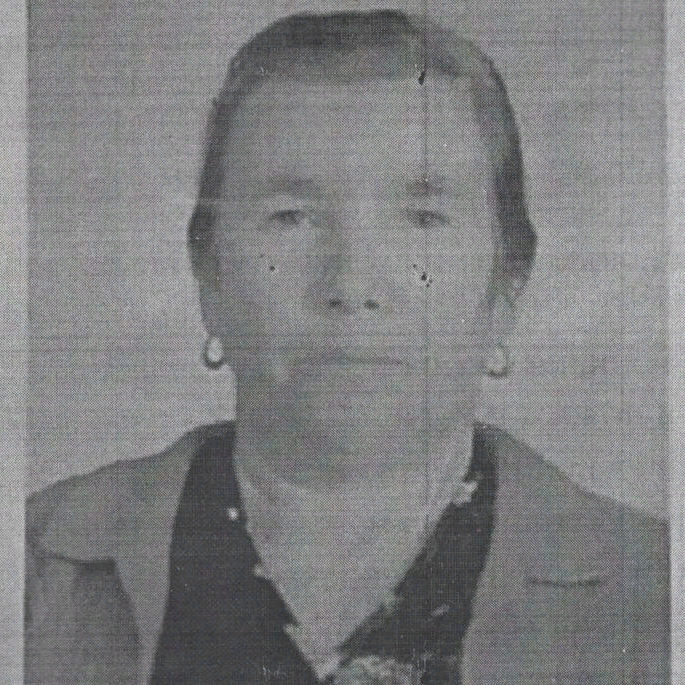 КравчинаНадежда Ивановна08.04.1921-01.06.2011